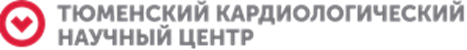            ТЮМЕНСКИЙ КАРДИОЛОГИЧЕСКИЙ НАУЧНЫЙ ЦЕНТР-    филиал Федерального государственного бюджетного научного учреждения            «Томский национальный исследовательский медицинский центр                                         Российской академии наук»                       (Тюменский кардиологический научный центр)                             Научная библиотека                  Бюллетень новых поступлений                             за 2 квартал 2020 г.Бюллетень новых поступлений включает описание документов (учебники, учебные пособия, руководства, журналы, сборники конференций, клинические рекомендации, методические рекомендации, статьи по актуальным темам) поступивших в библиотеку Тюменского кардиологического научного центра за 2 квартал 2021 г.  В данном информационном издании библиографические записи документов размещены в общий алфавитный ряд авторов и заглавий. Бюллетень выпускается в печатном и электронном варианте. Печатный вариант представлен в справочно-библиографическом отделе библиотеки, электронный вариант выпуска – на сайте кардиологического научного центра, на веб-странице библиотеки.1. Артериальная гипертензия.- 2020.- N2. https://www.elibrary.ru/contents.asp?titleid=8406- COVID-19: КАКОВЫ РИСКИ ПАЦИЕНТОВ С АРТЕРИАЛЬНОЙ ГИПЕРТЕНЗИЕЙ?/ Коростовцева Л.С., Ротарь О.П., Конради А.О. //Артериальная гипертензия.- 2020.- N2. – С.124-132 https://www.elibrary.ru/item.asp?id=427809962. Атеросклероз.- 2020.- N2. https://www.elibrary.ru/contents.asp?titleid=322853. БЮЛЛЕТЕНЬ НЦССХ ИМ. А.Н. БАКУЛЕВА РАМН. СЕРДЕЧНО-СОСУДИСТЫЕ ЗАБОЛЕВАНИЯ.-  2020.- N2. https://www.elibrary.ru/contents.asp?id=42849511- ПОРАЖЕНИЕ КЛАПАНОВ СЕРДЦА И КОРОНАРНЫХ АРТЕРИЙ ПОСЛЕ ЛУЧЕВОЙ ТЕРАПИИ/ Скопин Иван Иванович, Гусейнов Сархан Сабир оглы// БЮЛЛЕТЕНЬ НЦССХ ИМ. А.Н. БАКУЛЕВА РАМН. СЕРДЕЧНО-СОСУДИСТЫЕ ЗАБОЛЕВАНИЯ.-  2020.- N2. – С. 133-143 4. ВЕСТНИК РЕНТГЕНОЛОГИИ И РАДИОЛОГИИ.-  2020.- N1 https://www.elibrary.ru/contents.asp?id=42565493-ИНТЕРПРЕТАЦИЯ ПЕРФУЗИОННОЙ ОЭКТ МИОКАРДА С КТ-КОРРЕКЦИЕЙ ПОГЛОЩЕНИЯ. ЧАСТЬ II Аншелес А.А., Сергиенко В.Б. // ВЕСТНИК РЕНТГЕНОЛОГИИ И РАДИОЛОГИИ.-  2020.- N1                         https://www.elibrary.ru/item.asp?id=42565494- ПОВТОРНОЕ СТЕНТИРОВАНИЕ В ОБЛАСТИ СТЕНТ-ЭНДАРТЕРЭКТОМИИ КАК ЭТАП ИНВАЗИВНОГО ЛЕЧЕНИЯ ИШЕМИЧЕСКОЙ БОЛЕЗНИ СЕРДЦА Емельянов А.В., Васильев В.П., Галяутдинов Д.М., Власова Э.Е., Меркулов Е.В., Зайковский В.Ю., Ширяев А.А., Акчурин Р.С. // ВЕСТНИК РЕНТГЕНОЛОГИИ И РАДИОЛОГИИ.-  2020.- N1.- С.  6-18  -  ВОЗМОЖНОСТИ ОЦЕНКИ ПЛОТНОСТИ ПЕЧЕНИ ПО ДАННЫМ БЕСКОНТРАСТНОЙ КОМПЬЮТЕРНОЙ ТОМОГРАФИИ Гончар А.П., Гомболевский В.А., Елизаров А.Б., Кульберг Н.С., Сулейманова М.М., Алексеева Т.И., Чернышёв Д.А., Титов М.Ю., Лёвина Т.А., Босин В.Ю., Морозов С.П.  // ВЕСТНИК РЕНТГЕНОЛОГИИ И РАДИОЛОГИИ.-  2020.- N1. –С.  52-57         6.ВЕСТНИК РЕНТГЕНОЛОГИИ И РАДИОЛОГИИ.-  2020.- N2. https://www.elibrary.ru/contents.asp?titleid=7651  -    ВРЕМЕННЫЕ СОГЛАСИТЕЛЬНЫЕ МЕТОДИЧЕСКИЕ РЕКОМЕНДАЦИИ РОССИЙСКОГО ОБЩЕСТВА РЕНТГЕНОЛОГОВ И РАДИОЛОГОВ (РОРР) И  РОССИЙСКОЙ АССОЦИАЦИИ СПЕЦИАЛИСТОВ УЛЬТРАЗВУКОВОЙ   ДИАГНОСТИКИ В МЕДИЦИНЕ (РАСУДМ) «МЕТОДЫ ЛУЧЕВОЙ ДИАГНОСТИКИ ПНЕВМОНИИ ПРИ НОВОЙ КОРОНАВИРУСНОЙ ИНФЕКЦИИ COVID-19»                  (ВЕРСИЯ 2) / Синицын Валентин Евгеньевич, Тюрин Игорь  Евгеньевич, Митьков Владимир Вячеславович// ВЕСТНИК РЕНТГЕНОЛОГИИ И   РАДИОЛОГИИ.-  2020.- N2.- С. 72-89 https://www.elibrary.ru/item.asp?id=428660057. КАРДИОВАСКУЛЯРНАЯ ТЕРАПИЯ И ПРОФИЛАКТИКА .- 2020.- N2. https://www.elibrary.ru/contents.asp?titleid=87628. КАРДИОЛОГИЯ .- 2020.- N2. https://www.elibrary.ru/contents.asp?id=427487889. КАРДИОЛОГИЯ .- 2020.- N3. https://www.elibrary.ru/contents.asp?id=4277877610. КАРДИОЛОГИЯ .- 2020.- N4. https://www.elibrary.ru/contents.asp?id=4281077611. МЕДИЦИНСКАЯ ВИЗУАЛИЗАЦИЯ.- 2020.- N1. https://www.elibrary.ru/contents.asp?titleid=788112.МЕНЕДЖЕР ЗДРАВООХРАНЕНИЯ.- 2020.- N3.  https://www.elibrary.ru/contents.asp?titleid=2619313.Российский кардиологический журнал .- 2020.- N4.  https://www.elibrary.ru/contents.asp?id=42818923- АНГИОТЕНЗИН II И COVID-19. ТАЙНЫ ВЗАИМОДЕЙСТВИЙ   / Конради А. О., Недошивин А. О. // Российский кардиологический журнал.- 2020.- N4.  https://www.elibrary.ru/item.asp?id=42818934- ОСНОВНЫЕ ПОДХОДЫ К ДИАГНОСТИКЕ И ЛЕЧЕНИЮ ОСТРОГО КОРОНАРНОГО СИНДРОМА ВО ВРЕМЯ ПАНДЕМИИ НОВОЙ КОРОНАВИРУСНОЙ ИНФЕКЦИИ COVID-19 /Намитоков А. М., Ишевская О. П., Фетисова В. И., Космачёва Е. Д., Порханов В. А. // Российский кардиологический журнал.- 2020.- N4.  14.Профилактическая медицина.- 2020.- N1.  https://www.elibrary.ru/contents.asp?titleid=2873515.ПРОФИЛАКТИЧЕСКАЯ И КЛИНИЧЕСКАЯ МЕДИЦИНА.- 2020.- N1.  https://www.elibrary.ru/contents.asp?titleid=28584- ПРЕДИКТОРЫ ГОСПИТАЛЬНЫХ ОСЛОЖНЕНИЙ У ПАЦИЕНТОВ С НЕФАТАЛЬНЫМ ИНФАРКТОМ МИОКАРДА И САХАРНЫМ ДИАБЕТОМ 2 ТИПА / Лебедева О.К., Кухарчик Г.А.         // ПРОФИЛАКТИЧЕСКАЯ И КЛИНИЧЕСКАЯ МЕДИЦИНА.- 2020.- N1. – С. 72-76 https://www.elibrary.ru/item.asp?id=42631748- ДИНАМИКА ПРОЯВЛЕНИЙ СЕРДЕЧНОЙ НЕДОСТАТОЧНОСТИ И ФУНКЦИИ ЛЕВОГО ЖЕЛУДОЧКА У ПАЦИЕНТОВС ИНФАРКТОМ МИОКАРДА ПОСЛЕ СТЕНТИРОВАНИЯ ИНФАРКТ-СВЯЗАННОЙ КОРОНАРНОЙ АРТЕРИИВ СОЧЕТАНИИ С МАНУАЛЬНОЙ ТРОМБОАСПИРАЦИЕЙ / Мазнев Д.С., Леонова И.А., Болдуева С.А. // ПРОФИЛАКТИЧЕСКАЯ И КЛИНИЧЕСКАЯ МЕДИЦИНА.- 2020.- N1.- С.  83-88 https://www.elibrary.ru/item.asp?id=4263175016. ВРАЧ.- 2020.- N4.  https://www.elibrary.ru/contents.asp?titleid=8602- ПОВЫШЕНИЕ КОНЦЕНТРАЦИИ КАРДИОСПЕЦИФИЧНЫХ ТРОПОНИНОВ ПРИ ОТСУТСТВИИ ИНФАРКТА МИОКАРДА. ЧАСТЬ 2 /  Чаулин А.М., Карслян Л.С., Александров А.Г., Дупляков Д.В.  // ВРАЧ.- 2020.- N4.  – С. 38-45 // https://www.elibrary.ru/item.asp?id=42819591-РОЛЬ КОРОНАВИРУСНОЙ ИНФЕКЦИИ В РАЗВИТИИ ДЕКОМПЕНСАЦИИ СЕРДЕЧНО-СОСУДИСТЫХ ЗАБОЛЕВАНИЙ. ВОЗМОЖНОСТИ ТЕРАПИИ/ Зуева И.Б., Плаксин О.Ю. // ВРАЧ.- 2020.- N4. – С. 33-38 https://www.elibrary.ru/item.asp?id=42819590-СОВРЕМЕННОЕ ЛЕЧЕНИЕ АРИТМИЙ СЕРДЦА: СРАВНЕНИЕ МЕДИКАМЕНТОЗНЫХ И НЕМЕДИКАМЕНТОЗНЫХ МЕТОДОВ. / Канорский С.Г.// ВРАЧ.- 2020.- N4. – С. 25-33 https://www.elibrary.ru/item.asp?id=4281958917. 2019 РЕКОМЕНДАЦИИ ЕSC/EASD ПО САХАРНОМУ ДИАБЕТУ, ПРЕДИАБЕТУ И СЕРДЕЧНО-СОСУДИСТЫМ ЗАБОЛЕВАНИЯМCosentino Francesco, Grant Peter J., Aboyans Victor, Bailey Clifford J., Ceriello Antonio, Delgado Victoria, Federici Massimo, Filippatos Gerasimos, Grobbee Diederick E., Hansen Tina Birgitte, Huikuri Heikki V., Johansson Isabelle, Jüni Peter, Lettino Maddalena, Marx Nikolaus, Mellbin Linda G., Östgren Carl J., Rocca Bianca, Roffi Marco, Sattar Naveed, Seferović Petar M., Sousa-Uva Miguel, Valensi Paul, Wheeler David C. . //Российский кардиологический журнал .- 2020.- N4. – С.101-161 https://www.elibrary.ru/item.asp?id=42818939  28.06.2020 (Электронный ресурс)1. САХАРНЫЙ ДИАБЕТ 1 ТИПА У ДЕТЕЙ / Петеркова В.А., Шестакова М.В., Безлепкина О.Б., Лаптев Д.Н., Кураева Т.Л., Майоров А.Ю., Титович Е.В., Емельянов А.О., Светлова Г.Н., Еремина И.А., Алимова И.Л., Башнина Е.Б., Болотова Н.В., Галкина Г.А., Кострова И.Б., Малиевский О.А., Петряйкина Е.Е., Самсонова Л.Н., Храмова Е.Б.	// Сахарный диабет .- 2020.- NS1.- C. 4-40 https://www.elibrary.ru/item.asp?id=429922922. САХАРНЫЙ ДИАБЕТ 1 ТИПА У ВЗРОСЛЫХ/Дедов И.И., Шестакова М.В., Майоров А.Ю., Шамхалова М.Ш., Никонова Т.В., Сухарева О.Ю., Пекарева Е.В., Ибрагимова Л.И., Михина М.С., Галстян Г.Р., Токмакова А.Ю., Суркова Е.В., Лаптев Д.Н., Кононенко И.В., Егорова Д.Н., Клефортова И.И., Скляник И.А., Ярек-Мартынова И.Я., Северина А.С., Мартынов С.А. и др. // Сахарный диабет.- 2020.- NS1.- C. 42-114 https://www.elibrary.ru/item.asp?id=4299229328.06.2020 (Текстовой вариант)1. ВРЕМЕННЫЕ СОГЛАСИТЕЛЬНЫЕ МЕТОДИЧЕСКИЕ РЕКОМЕНДАЦИИ РОССИЙСКОГО ОБЩЕСТВА РЕНТГЕНОЛОГОВ И РАДИОЛОГОВ (РОРР) И РОССИЙСКОЙ АССОЦИАЦИИ СПЕЦИАЛИСТОВ УЛЬТРАЗВУКОВОЙ ДИАГНОСТИКИ В МЕДИЦИНЕ (РАСУДМ) “МЕТОДЫ ЛУЧЕВОЙ ДИАГНОСТИКИ ПНЕВМОНИИ ПРИ НОВОЙ КОРОНАВИРУСНОЙ ИНФЕКЦИИ COVID-19” (ВЕРСИЯ 2) / Синицын В.Е., Тюрин И.Е., Митьков Владимир Вячеславович //УЛЬТРАЗВУКОВАЯ И ФУНКЦИОНАЛЬНАЯ ДИАГНОСТИКА.-2020.- N1.- С.	